KOLIKO ĆEŠ PLATITI ZA KOLAČ I LIMUNADU?DULJI NAČIN                                                             KRAĆI NAČIN6 + 7 = 6 + 4 + 3                                                        6 + 7  = 13          = 10 + 3          = 13Riješi zadatke na 84. i 85. stranici. Fotografiraj i pošalji.SLASTIČARNICA---CJENIK---KUGLICA SLADOLEDA5 kunaTORTA OD ČOKOLADE8 kunaKOLAČ OD JAGODA6 kunaLEDENI ČAJ9 kunaLIMUNADA7 kunaKAKAO4 kune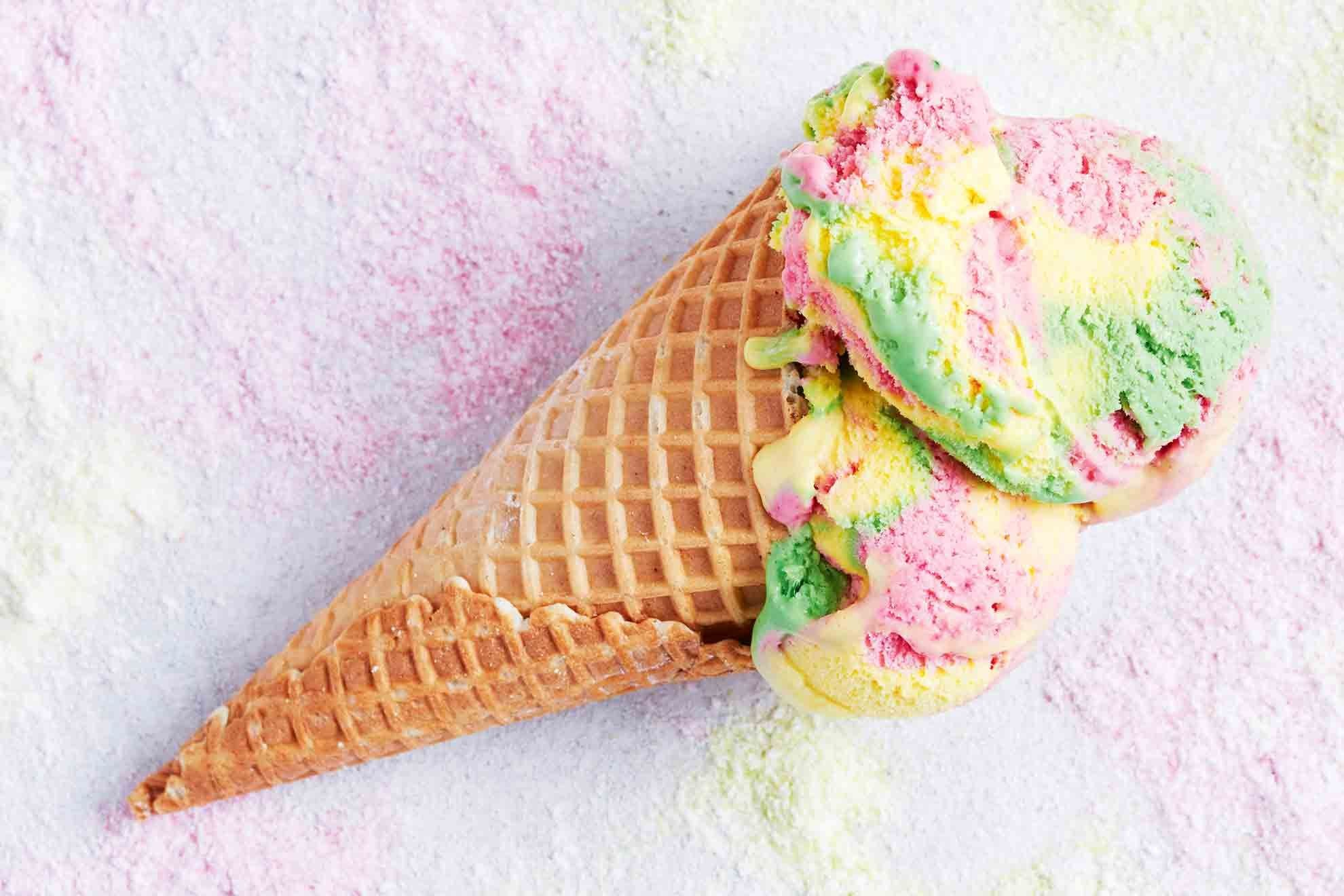 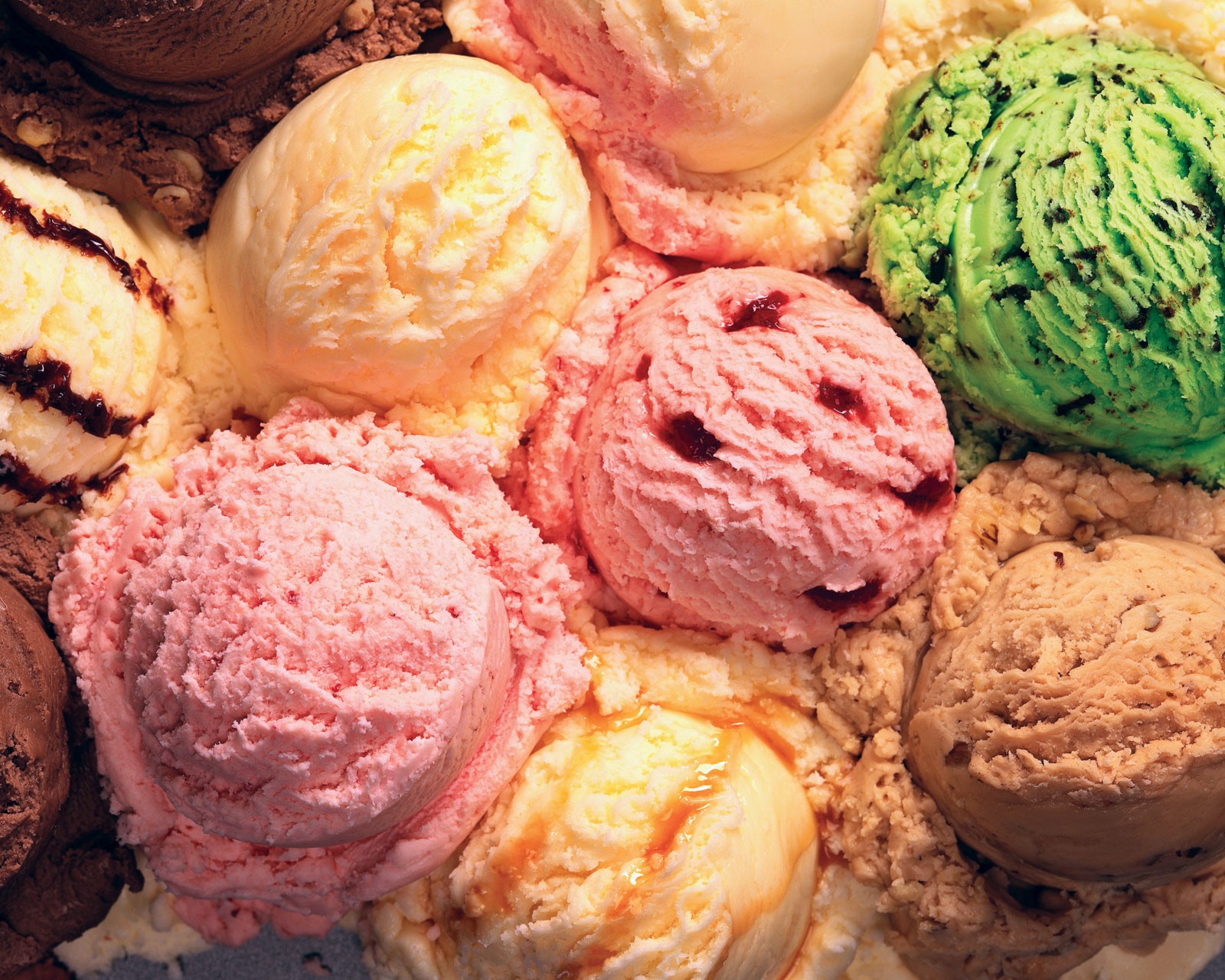 